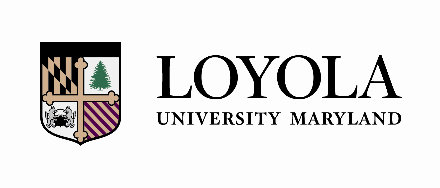 FINAL: Writing Minor for catalogue years 2018 and beyond*WR 100/Effective Writing is the prerequisite for most upper-level writing courses and should be taken during the first year. (Honors College students fulfill this requirement through HN 210/Eloquentia Perfecta.) WRITING MINORWRITING MINORSemester CompletedWR 100 Effective Writing*WR 200 Introduction to Creative NonfictionWR 200-level, 300-level, or 400-level courseWR 200-level, 300-level, or 400-level courseWR 200-level, 300-level, or 400-level courseWR 200-level, 300-level, or 400-level courseWR 400 Senior Seminar